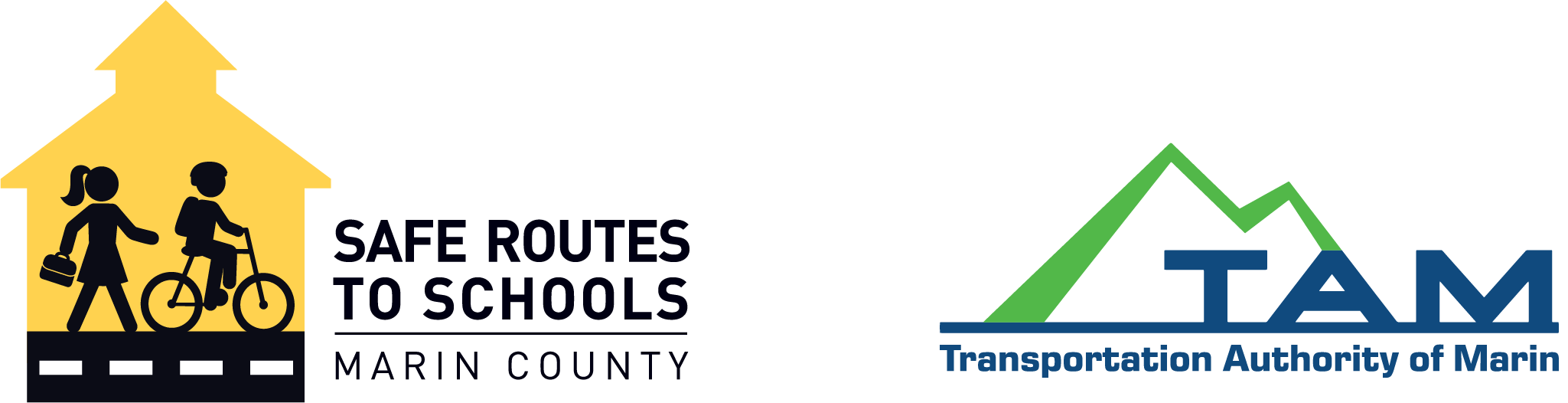 Dear Manager,Our local schools, in partnership with Safe Routes to Schools, will be encouraging walking, biking, and carpooling throughout the 2022-2023 school year.  Our actions will help to reduce traffic and make our streets safer while promoting eco-friendly transportation alternatives.  To encourage this, we will be hosting contests and weekly welcome tables with incentives for students to participate.  Would you please donate a gift certificate from your establishment to be used as a raffle prize?Safe Routes to Schools is currently working with 50 schools and 20,000 students throughout Marin with a goal of reducing Marin’s carbon footprint and improving health through everyday physical activity.All in-kind donations are fully tax deductible.  Safe Routes to Schools is a program of the Transportation Authority of Marin and implemented by the Marin County Bike Coalition, a 501(c)(3), id#68-0419394.   Additionally, we can recognize your business in our e-newsletter which reaches thousands in our community.Donations from contributors like you help students realize that our community supports their actions to make a difference.  Thank you in advance for your consideration and generosity.Sincerely,_________________________________________________________________________________________ Safe Routes to Schools, 733 Center Blvd., Fairfax, CA 94930  	        	                    	                                	                                                            